ПРОЕКТ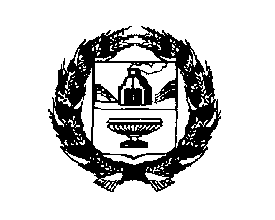 АДМИНИСТРАЦИЯ КЛОЧКОВСКОГО СЕЛЬСОВЕТА РЕБРИХИНСКОГО РАЙОНА АЛТАЙСКОГО КРАЯПОСТАНОВЛЕНИЕ______________________                                                                            № ______с. КлочкиОб утверждении Положения об оплате труда служащих, осуществляющих техническое обеспечение деятельности аппарата Администрации Клочковского сельсовета Ребрихинского района Алтайского края  В соответствии с Трудовым кодексом Российской Федерации, Федеральным законом от 06.10.2003 № 131-ФЗ «Об общих принципах организации местного самоуправления в Российской Федерации», в целях упорядочивания оплаты труда служащих, осуществляющих техническое обеспечение деятельности аппарата Администрации Клочковского сельсовета Ребрихинского района Алтайского края  ПОСТАНОВЛЯЮ:1. Утвердить прилагаемое Положение об оплате труда служащих, осуществляющих техническое обеспечение деятельности аппарата Администрации Клочковского сельсовета Ребрихинского района Алтайского края.2. Обнародовать настоящее постановление на информационном стенде Администрации  сельсовета и  на официальном сайте Администрации Клочковского сельсовета Ребрихинского района Алтайского края.3. Настоящее постановление распространяет свое действие на правоотношения, возникшие с 01.01.2023. 4. Контроль за исполнением настоящего постановления оставляю за собой.Глава сельсовета                                                                                    К.В. Кузнецов Антикоррупционная экспертиза муниципального правового акта проведена. Коррупциогенных  факторов  не  выявлено.Заместитель главы Администрации  сельсовета                                           О.А. РязановаПриложениеУТВЕРЖДЕНОпостановлением Администрации Клочковского сельсовета Ребрихинского района Алтайского краяот _______________ № ____ПОЛОЖЕНИЕ об оплате труда служащих, осуществляющих техническое обеспечение деятельности аппарата Администрации Клочковского сельсовета Ребрихинского района Алтайского края  1. Настоящее Положение разработано в соответствии с Трудовым кодексом Российской Федерации и устанавливает систему оплаты труда, определяет условия и порядок выплат служащим, осуществляющих техническое обеспечение деятельности аппарата Администрации Клочковского сельсовета Ребрихинского района Алтайского края.  2. К категории служащих, осуществляющих техническое обеспечение деятельности аппарата  Администрации Клочковского сельсовета Ребрихинского района Алтайского края относится специалист ВУС.3.  Оплата труда служащих, осуществляющих техническое обеспечение деятельности аппарата  Администрации Клочковского сельсовета Ребрихинского района Алтайского края состоит из  должностного оклада, премии, надбавок и материальной помощи.Месячная заработная плата рабочего полностью отработавшего за этот период норму рабочего времени и выполнившего норму труда (трудовые обязанности), не может быть ниже минимального размера оплаты труда, установленного Федеральным законом от 19.06.2000 № 82-ФЗ «О минимальном размере оплаты труда» без учета выплаты за работу в местностях с особыми климатическими условиями (районного коэффициента). В МРОТ не включаются компенсационные выплаты работнику за выполнение работ в условиях, отклоняющихся от нормальных (при выполнении работ различной квалификации, совмещения профессий, сверхурочной работы, работе в ночное время, выходные и нерабочие праздничные дни и при выполнении работ в других условиях, отклоняющихся от нормальных).3.1. Размеры должностных окладов установлены приложением к настоящему Положению.3.2. Служащим, осуществляющим техническое обеспечение деятельности органов Администрации Клочковского сельсовета  Ребрихинского района Алтайского края выплачиваются ежемесячные премии и надбавки;а) надбавка за сложность, напряженность и высокие достижения в труде в размере 35% должностного оклада;б) надбавка за выслугу лет в следующих размерах:           стаж работы                                                 %           от 3 до 8 лет                                                 10           от 8 до 13 лет                                               15           от 13 до 18 лет                                             20           от 18 до 23 лет                                             25           свыше 23 лет                                                30В стаж работы для выплаты ежемесячной надбавки за выслугу лет включаются периоды работы (службы) в органах государственной власти и местного самоуправления на должностях, относящихся к муниципальным должностям и на аналогичных должностях, соответствующих профилю выполняемой работы в муниципальных учреждениях.Выплата ежемесячной надбавки за выслугу лет производится с месяца, в котором наступило право назначения или изменения размера данной надбавки.в) премия в размере 80% от должностного оклада.3.3. Условиями ежемесячного премирования служащих, осуществляющих техническое обеспечение деятельности аппарата Администрации Клочковского сельсовета Ребрихинского района Алтайского края  по результатам работы являются:- успешное, добросовестное и качественное исполнение должностных обязанностей;- соблюдение исполнительской дисциплины;- соблюдение правил внутреннего трудового распорядка;- соблюдение требований по охране труда и пожарной безопасности.Служащим, осуществляющим техническое обеспечение деятельности аппарата Администрации Клочковского сельсовета Ребрихинского района Алтайского края  могут выплачиваться премии по итогам работы за год и единовременные премии. Премия по итогам года выплачивается в последнем месяце календарного года при наличии финансовых средств на конец года в пределах утвержденного фонда оплаты труда.Премирование работника за многолетний добросовестный труд осуществляется при наличии средств фонда оплаты труда в связи с юбилейными датами (50, 55, 60 и 65 лет), выходом его на пенсию.  Конкретный размер премий устанавливается главой сельсовета.При определении размера премии работнику основанием для понижения её размера (лишения премии) являются:- недостаточный уровень исполнительской дисциплины;- невыполнение или некачественное выполнение поручений руководства;- несоблюдение требований служебного распорядка;- ненадлежащее исполнение обязанностей, предусмотренных должностными инструкциями.3.4. Служащим, осуществляющим техническое обеспечение деятельности аппарата Администрации Клочковского сельсовета Ребрихинского района Алтайского края выплачивается материальная помощь в размере двух должностных окладов один раз в год,Материальная помощь выплачивается  при предоставлении ежегодного оплачиваемого отпуска по заявлению работника о предоставлении отпуска.В исключительных случаях материальная помощь может выплачиваться в любое другое время календарного года на основании заявления работника по распоряжению главы сельсовета.Если материальная помощь не выплачивалась в течение календарного года, то она выплачивается в конце финансового года пропорционально времени, отработанному в текущем году. Дополнительных оснований для выплаты материальной помощи в этом случае не требуется.При увольнении работника материальная помощь, неполученная на момент увольнения, рассчитывается пропорционально отработанному времени из расчета 1/12 годового размера материальной помощи за каждый полный месяц работы в расчетном периоде и выплачивается вместе с окончательным расчетом в день увольнения.Материальная помощь, полученная в текущем году до увольнения, перерасчету и удержанию не подлежит.3.5. Служащим, обсуществляющим техническое обеспечение деятельности аппарата Администрации Клочковского сельсовета Ребрихинского района Алтайского края установлен районный коэффициент 15 % к заработной плате (оплате труда), предусмотренной п. 3 настоящего Положения.________________________Приложениек постановлению Администрации Клочковского сельсовета Ребрихинского района Алтайского краяот _______________ № ____Должностные оклады служащих, осущестляющих техническое обеспечение деятельности аппарата Администрации Клочковского сельсовета Ребрихинского района Алтайского края____________________№п/пНаименование должностиДолжностной оклад, руб.1Специалист ВУС2129,00